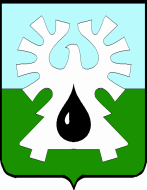     МУНИЦИПАЛЬНОЕ ОБРАЗОВАНИЕ ГОРОД УРАЙ    ХАНТЫ-МАНСИЙСКИЙ АВТОНОМНЫЙ ОКРУГ- ЮГРА     ДУМА  ГОРОДА УРАЙ      ПРЕДСЕДАТЕЛЬ     РАСПОРЯЖЕНИЕот  27.03.2017 		                                                                           № 16-од    	     О проведении девятого заседания Думы города Урай шестого созыва            В соответствии с планом работы Думы города Урай шестого созыва, утвержденного решением Думы города от 22.12.2016 № 43:      1. Провести девятое заседание Думы города Урай шестого созыва 27.04.2017 в 9-00 часов, начало работы постоянных комиссий с 18.04.2017.       2. Включить в проект повестки девятого заседания Думы города Урай шестого созыва следующие вопросы:      1) Отчет главы города Урай о результатах  деятельности администрации города Урай, в том числе о решении вопросов, поставленных Думой города за 2016 год.     2) Внесение изменений в Генеральный план города Урай.     3) О выполнении администрацией города вопроса местного значения об организации отдыха детей в каникулярное время.     4) Об организации трудоустройства несовершеннолетних граждан в летний период 2017 года.     5) О видах деятельности центров для детского населения, независимо от юридического статуса и ведомственной принадлежности.     6) Об итогах Года экологии в городе Урай в 2016 году и об организации и проведении  мероприятий муниципального образования  в 2017 году в рамках Года экологии в России.     7) О выполнении администрацией города вопроса местного значения  об обеспечении условий для развития на территории городского округа физической культуры, школьного спорта и массового спорта, организация проведения официальных физкультурно-оздоровительных и спортивных мероприятий городского округа.      8) О качестве услуг, предоставляемых управляющими организациями населению города Урай и осуществлении контроля администрацией города Урай за деятельностью управляющих организаций в 2016 году.      9)  О выполнении рекомендации Думы города Урай от 21.02.2017      3. Администрации города Урай представить проекты документов в Думугорода по вносимым вопросам (включая электронный вариант) с визами согласования, заключениями Контрольно-счетной палаты города, согласно приложению.      4. В случае неподготовленности вопроса к указанному сроку ответственным представить соответствующую информацию в аппарат Думы города.      Председатель     Думы города Урай                                                         Г.П. Александрова  Приложениек распоряжению председателя Думы города Урай от 27.03.2017 № 16-одГрафиквнесения проектов решений для согласования в аппарате Думы и документов к  9-му заседанию  Думы города№п/пНаименование вопросаСроки  внесенияСроки  внесения№п/пНаименование вопросав КСПв Думу1.Отчет главы города Урай о результатах  деятельности администрации города Урай, в том числе о решении вопросов, поставленных Думой города за 2016 год.до 12.04.20172.Внесение изменений в Генеральный план города Урай.до 07.04.20173.О выполнении администрацией города вопроса местного значения об организации отдыха детей в каникулярное время.до 12.04.20174.Об организации трудоустройства несовершеннолетних граждан в летний период 2017 года.до 12.04.20175.О видах деятельности центров для детского населения, независимо от юридического статуса и ведомственной принадлежности.до 12.04.20176.Об итогах Года экологии в городе Урай в 2016 году и об организации и проведении  мероприятий муниципального образования  в 2017 году в рамках Года экологии в России.до 12.04.20177.О выполнении администрацией города вопроса местного значения  об обеспечении условий для развития на территории городского округа физической культуры, школьного спорта и массового спорта, организация проведения официальных физкультурно-оздоровительных и спортивных мероприятий городского округа.до 12.04.20178.О качестве услуг, предоставляемых управляющими организациями населению города Урай и осуществлении контроля администрацией города Урай за деятельностью управляющих организаций в 2016 году.до 12.04.2017Дополнительные вопросы  в  повестку (проекты решений)  Дополнительные вопросы  в  повестку (проекты решений)  до 07.04.2017